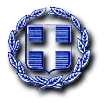    ΠΡΟΣΚΛΗΣΗΗ Περιφερειακή Ενότητα Ηρακλείου,τιμώντας τους ήρωες του μεγάλουΣαμποτάζ στο Αεροδρόμιο Ηρακλείουτον Ιούνιο του 1942,σας προσκαλείτην Πέμπτη 16 Ιουνίου 2022 στις 11:00 π.μ.στην Εκδήλωση Μνήμης για την Επέτειο,που θα πραγματοποιηθεί στο χώρο του Μνημείουστο Αεροδρόμιο Ηρακλείου.     O Αντιπεριφερειάρχης Ηρακλείου                          ΣΥΡΙΓΩΝΑΚΗΣ ΝΙΚΟΛΑΟΣΠΡΟΓΡΑΜΜΑ ΕΚΔΗΛΩΣΗΣ ΜΝΗΜΗΣ  ΓΙΑ ΤΟΥΣ ΗΡΩΕΣ ΤΟΥ ΜΕΓΑΛΟΥ ΣΑΜΠΟΤΑΖ ΣΤΟ ΑΕΡΟΔΡΟΜΙΟ ΗΡΑΚΛΕΙΟΥ        ΠΕΜΠΤΗ 16 ΙΟΥΝΙΟΥ 2022  Ώρα 11:00 π.μ. Τελετή στο Μνημείο της SAS και Black Watch στο χώρο τουαεροδρομίου Ηρακλείου.Προσέλευση επισήμων και ΑρχώνΕπιμνημόσυνη δέηση        Αναφορά στο ιστορικό του Σαμποτάζ από τον κ. Περισυνάκη     Αντώνιο, διευθυντή του 4ου  Δημοτικού Σχολείου Ν. Αλικαρνασσού, Αντιδήμαρχο Ηρακλείου, συγγραφέα εκπαιδευτικών βιβλίων.Κατάθεση στεφάνων από:-Εκπρόσωπο της Κυβέρνησης-Εκπροσώπους της Βουλής των Ελλήνων, Βουλευτές Π.Ε. Ηρακλείου,  Ευρωβουλευτές     -Περιφερειάρχη Κρήτης-Δήμαρχο Ηρακλείου-Συντονίστρια της Αποκεντρωμένης Διοίκησης Κρήτης-Εκπροσώπους συμμαχικών χωρών: Μ. Βρετανίας – Γαλλίας –  Νέα Ζηλανδίας         -Ανώτερο Διοικητή Φρουράς Ηρακλείου-Αστυνομικό Διευθυντή Ηρακλείου- Εκπρόσωπο του Λιμενικού Σώματος-Εκπρόσωπο του Πυροσβεστικού Σώματος-Πρόεδρο Π.Ε.Δ. Κρήτης-Πρύτανη του Πανεπιστημίου Κρήτης-Πρύτανη του Ελληνικού Μεσογειακού Πανεπιστημίου-Πρόεδρο της Πατριαρχικής Ανώτατης Εκκλησιαστικής Ακαδημίας Κρήτης-Διοικήτρια της 7ης Υγειονομικής Περιφέρειας Κρήτης-Πολιτικά κόμματα που εκπροσωπούνται στο Εθνικό και Ευρωπαϊκό Κοινοβούλιο-Ένωση Αποστράτων Αξιωματικών Στρατού Ν. Ηρακλείου-Ν. Λασιθίου-Ένωση Αποστράτων Αξιωματικών Πολεμικής Αεροπορίας-Ένωση Αποστράτων Αξιωματικών Ναυτικού-Σύνδεσμο Εφέδρων Αξιωματικών-Σύνδεσμο Αποστράτων Σωμάτων Ασφαλείας-Σύλλογο Αποστράτων Λ.Σ Κρήτης και Δωδεκανήσου-Αναπηρικές Οργανώσεις-Εφεδροπολεμικές Οργανώσεις-Αντιστασιακές Οργανώσεις που εδρεύουν στη Π.Ε. Ηρακλείου-Πρόεδροι Συλλόγων – Σωματείων Τήρηση ενός  λεπτού σιγήςΕθνικός ΎμνοςΛήξη τελετής – Αποχώρηση επισήμων.  Παρακαλούμε, όσους από τους παραπάνω επιθυμούν να καταθέσουν στεφάνι, να ενημερώσουν για την κατάθεση μέχρι την Τρίτη 14 Ιουνίου 2022 την κ. Μαυριτσάκη Ειρήνη στο τηλέφωνο 2813400374  (Ώρες επικοινωνίας: 08.00-14.30)Στις παραπάνω εκδηλώσεις καλούνται να παρευρεθούν:Ο Σεβασμιότατος Αρχιεπίσκοπος Κρήτης κ.κ. Ευγένιος, ο Εκπρόσωπος της Κυβέρνησης, οι Βουλευτές, οι Ευρωβουλευτές, ο Περιφερειάρχης Κρήτης, ο Δήμαρχος Ηρακλείου, η Συντονίστρια της Αποκεντρωμένης Διοίκησης Κρήτης, ο Πρόεδρος και ο Εισαγγελέας Εφετών Ανατολικής Κρήτης, ο Πρόεδρος και ο Εισαγγελέας Πρωτοδικών Ηρακλείου, ο Ανώτερος Διοικητής Φρουράς Ηρακλείου, ο Αστυνομικός Διευθυντής Ηρακλείου, ο Περιφερειακός Διοικητής Λιμενικού Σώματος, ο Λιμενάρχης Ηρακλείου, ο Περιφερειακός Διοικητής της Πυροσβεστικής Υπηρεσίας Κρήτης, ο Διοικητής Πυροσβεστικών Υπηρεσιών Ν. Ηρακλείου, ο Πρόεδρος Π.Ε.Δ. Κρήτης, ο Πρύτανης του Πανεπιστημίου Κρήτης, ο Πρύτανης του Ελληνικού Μεσογειακού Πανεπιστημίου, ο Πρόεδρος της Πατριαρχικής Ανώτατης Εκκλησιαστικής Ακαδημίας Κρήτης, ο Πρόεδρος του Περιφερειακού Συμβουλίου, οι Θεματικοί Αντιπεριφερειάρχες, ο Πρόεδρος του Δημοτικού Συμβουλίου, οι Αντιδήμαρχοι, οι Δήμαρχοι της Π.Ε. Ηρακλείου, οι Περιφερειακοί Σύμβουλοι, Δημοτικοί Σύμβουλοι, τα πολιτικά κόμματα, οι πρώην Υπουργοί  πολιτικών και υπηρεσιακών Κυβερνήσεων Κοινοβουλευτικών Περιόδων, οι πρώην Ευρωβουλευτές και Βουλευτές, οι πρώην Νομάρχες και Δήμαρχοι Ηρακλείου, ο Πρόεδρος του Διοικητικού Πρωτοδικείου, η Διοικήτρια της 7ης Υγειονομικής Περιφέρειας Κρήτης, ο Περιφερειακός Διευθυντής Εκπαίδευσης Κρήτης, Πρωτοδίκες, Πρωτοδίκες Διοικητικού Πρωτοδικείου, ο Γενικός Διευθυντής της Αποκεντρωμένης Διοίκησης Κρήτης, οι Γενικοί Διευθυντές της Περιφέρειας Κρήτης,  ο Διευθυντής Α΄ βάθμιας Εκπαίδευσης Ηρακλείου, ο Διευθυντής Β΄ βάθμιας Εκπαίδευσης Ηρακλείου, ο Πρόεδρος του Δικηγορικού Συλλόγου, οι Προϊστάμενοι Δημόσιων Υπηρεσιών, Προϊστάμενοι Ν.Π.Δ.Δ., Οργανισμών, Τραπεζών, οι Αξιωματικοί των Ενόπλων Δυνάμεων, των Σωμάτων Ασφαλείας και του Λιμενικού Σώματος σε ενεργή υπηρεσία ή αποστρατεία με στολή κατά την ιεραρχική τάξη, ο Περιφερειάρχης Ε.Ε.Σ., Εκπρόσωποι Ενώσεων Αποστράτων Αξιωματικών του Στρατού, της Αεροπορίας, του Ναυτικού, των Σωμάτων Ασφαλείας και του Λιμενικού Σώματος, των Αναπηρικών και Αντιστασιακών  Οργανώσεων, των Εφεδροπολεμικών Οργανώσεων, οι Πρόξενοι, Περιφερειακοί Έφοροι Προσκόπων και Ελληνικού Οδηγισμού, Πρόεδροι Επιμελητηρίων, Πρόεδροι Επαγγελματικών Οργανώσεων, Πρόεδροι Ομοσπονδιών και Εργατικών Οργανώσεων, Πρόεδροι Ενώσεων Γεωργικών Συνεταιρισμών, οι Πρόεδροι άλλων Σωματείων και Συλλόγων, τα Μ.Μ.Ε. και οι πολίτες. Σας ενημερώνουμε ότι η προαναφερόμενη τελετή μνήμης θα διεξαχθεί σύμφωνα με τις ισχύουσες υγειονομικές διατάξεις σχετικά με τον κορωνοϊό COVID 19.            ΕΛΛΗΝΙΚΗ ΔΗΜΟΚΡΑΤΙΑΠΕΡΙΦΕΡΕΙΑ ΚΡΗΤΗΣΠΕΡΙΦΕΡΕΙΑΚΗ ΕΝΟΤΗΤΑ ΗΡΑΚΛΕΙΟΥ                           ΕΛΛΗΝΙΚΗ ΔΗΜΟΚΡΑΤΙΑ                                        ΠΕΡΙΦΕΡΕΙΑ ΚΡΗΤΗΣ                                  ΠΕΡΙΦΕΡΕΙΑΚΗ ΕΝΟΤΗΤΑ ΗΡΑΚΛΕΙΟΥ